An in-depth training for Scoutmasters and Assistant ScoutmastersWhat is Introduction to Outdoor Leadership Skills? Why should I attend this training?Introduction to Outdoor Leadership Skills (IOLS) is designed to give adults a look through scouts’ eyes as we share exciting skills such as Orienteering, Pioneering, Cooking, Fire Building, Flag Ceremony, Outdoor Ethics, Camping and Hiking Techniques, and more. One of the key points of scouting is teaching you the basic skills any scout needs to know to “Be Prepared” in the great outdoorsThis course is the second half of the Scoutmaster Training Program, allowing you to be trained as a Scoutmaster or Assistant Scoutmaster. Both IOLS and Scoutmaster Specific can be offered this weekend as part of the course. Please consider taking this course to strengthen your scouting knowledge, build new connections and contacts, and fine tune your outdoor leadership skills.When & WhereBegin: Saturday, November 12th @ 5:30PM (Central Time)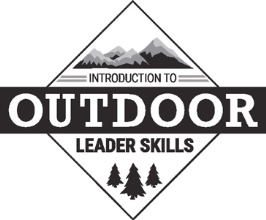 (Please eat before you arrive)End: Sunday, November 13th @ 12 Noon (Central Time)Location:TBDCost: $30 Deadline: November 1, 2022(Includes meals on Saturday & Sunday)What to bring: Personal Camping EquipmentFor more information, contact:Adam White (812)618-8234 – adambsa383@gmail.comStaff Adviser Chris Felton (219)477-7455 – Christopher.Felton@scouting.orgTo Register, go to https://www.scoutingevent.com/156-2022FallIOLSOnline Payment with Registration Preferred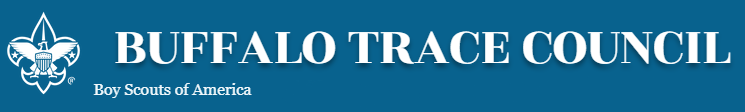 Field UniformScouts BSA HandbookNotebook & PenCompassWater BottleFlashlightSleeping GearTentSmall BackpackRain GearInsect RepellentPersonal Hygiene KitShower ShoesBSA Medical FormParts A & BBSA Medical FormParts A & B